      Uchwała Nr 2591/2020       Zarządu Województwa Wielkopolskiego z dnia 13 sierpnia 2020 r. w sprawie ogłoszenia konkursu na realizację zadania publicznego Województwa Wielkopolskiego z zakresu zdrowia publicznego pn.: „Prowadzenie działań ograniczających zagrożenia i szkody dla zdrowia fizycznego 
i psychicznego w związku z epidemią koronawirusa SARS-CoV-2” w 2020 roku. Na podstawie art. 41 ust. 1 ustawy z dnia  o samorządzie województwa (Dz. U. z 2019 r. poz. 512 ze zm.), art. 14 ust. 1 w związku z art. 13 pkt 3 ustawy z dnia 11 września 2015 r. o zdrowiu publicznym (Dz. U. z 2019 r. poz. 2365 ze zm.), Zarząd Województwa Wielkopolskiego uchwala, co następuje:§ 1Ogłasza się konkurs ofert na realizację zadania publicznego Województwa Wielkopolskiego z zakresu zdrowia publicznego w roku 2020 pn.: „Prowadzenie działań ograniczających zagrożenia i szkody dla zdrowia fizycznego i psychicznego w związku z epidemią koronawirusa SARS-CoV-2” na łączną kwotę 650.000,00 złotych, zgodnie z załącznikiem do niniejszej uchwały.§ 2Treść ogłoszenia stanowiąca załącznik do niniejszej uchwały, zamieszczona zostanie na tablicy ogłoszeń, w Biuletynie Informacji Publicznej oraz na stronie internetowej Urzędu Marszałkowskiego Województwa Wielkopolskiego.§ 3Wykonanie uchwały powierza się Departamentowi Zdrowia Urzędu Marszałkowskiego 
Województwa Wielkopolskiego.  § 4Uchwała wchodzi w życie z dniem podjęcia.Uzasadnienie do Uchwały Nr 2591/2020Zarządu Województwa Wielkopolskiegoz dnia 13 sierpnia 2020 r.w sprawie ogłoszenia konkursu na realizację zadania publicznego Województwa Wielkopolskiego z zakresu zdrowia publicznego pn.: „Prowadzenie działań ograniczających zagrożenia i szkody dla zdrowia fizycznego 
i psychicznego w związku z epidemią koronawirusa SARS-CoV-2” w 2020 roku. Niniejsza uchwała ma na celu ogłoszenie konkursu ofert, w ramach którego wyłoniony zostanie podmiot lub podmioty, które będą odpowiedzialne za zmniejszenie szkód (negatywnych następstw) dla zdrowia fizycznego oraz psychicznego związanych z epidemią koronawirusa SARS-CoV-2. Działania te mają służyć poprawie stanu fizycznego i psychicznego mieszkańców Wielkopolski oraz ograniczać ryzyko związane z zachorowaniem na COVID-19, chorobę wywołaną koronawirusem SARS-CoV-2.Powyższe zadanie wpisuje się w działania przewidziane do realizacji w ramach Programu Profilaktyki i Promocji Zdrowia dla Województwa Wielkopolskiego na lata 2014-2020. Ponadto, niniejszy konkurs zgodny jest z celem strategicznym Narodowego Programu Zdrowia (NPZ) na lata 2016-2020, którym jest: „wydłużenie życia w zdrowiu, poprawa zdrowia i związanej z nim jakości życia ludności oraz zmniejszenie nierówności społecznych w zdrowiu”, a konstrukcja celów niniejszego konkursu, odpowiada wytycznym NPZ w zakresie realizacji celów operacyjnych, które mają wspólnie przyczyniać się do ograniczania społecznych nierówności w zdrowiu i przeciwdziałać więcej niż jednemu zagrożeniu. Środki finansowe przeznaczone na dotacje celowe z budżetu na finansowanie lub dofinansowanie zadań zleconych do realizacji jednostkom zaliczanym, jak i niezaliczanym do sektora finansów publicznych, zostały zabezpieczone w dziale 851, rozdziale 85149: § 2310 – 100.000 zł, § 2320 – 100.000 zł, § 2830 – 150.000,00 zł, § 2810 – 150.000 zł, § 2820 – 150.000 zł. Wobec powyższego, podjęcie niniejszej uchwały przez Zarząd Województwa Wielkopolskiego jest zasadne.OGŁOSZENIEkonkursu ofert na realizację zadania publicznego Województwa Wielkopolskiego 
z zakresu zdrowia publicznego wynikającego z Programu Profilaktyki i Promocji Zdrowia dla Województwa Wielkopolskiego na lata 2014-2020  pn.:„Prowadzenie działań ograniczających zagrożenia i szkody dla zdrowia fizycznego i psychicznego w związku z epidemią koronawirusa sars-cov-2”Podstawa prawna:Art. 14 ust. 1, w związku z art. 13 pkt 3 ustawy z dnia 11 września 2015 r. o zdrowiu publicznym (Dz.U. z 2019 poz. 2365 ze zm.).Uchwała nr 4279/2014 Zarządu Województwa Wielkopolskiego z 23 stycznia 2014 r. w sprawie przyjęcia do realizacji Programu Profilaktyki i Promocji Zdrowia dla Województwa Wielkopolskiego na lata 2014-2020.  Tytuł konkursu: „Prowadzenie działań ograniczających zagrożenia i szkody dla zdrowia fizycznego i psychicznego 
w związku z epidemią koronawirusa SARS-CoV-2”Opis zadania będącego przedmiotem konkursu:Cel zadaniaZmniejszenie szkód (negatywnych następstw) dla zdrowia fizycznego oraz psychicznego związanych 
z epidemią koronawirusa SARS-CoV-2Przedmiot zadaniaWsparcie finansowe wszelkich działań, o których mowa w pkt 1, służących poprawie stanu fizycznego 
i psychicznego mieszkańców Wielkopolski, a przez to ograniczenie ryzyka związanego z zachorowaniami na COVID-19, chorobę wywołaną koronawirusem SARS-CoV-2. Zastrzega się możliwość wyboru więcej niż jednego realizatora zadania.Łączna wartość środków finansowych przeznaczonych na zadanie:650.000,00 zł, w tym:gminy – 100.000,00 zł  powiaty – 100.000,00 zł fundacje – 150.000,00 zł stowarzyszenia – 150.000,00 zł pozostałe jednostki niezaliczane do sektora finansów publicznych – 150.000,00 zł. Termin realizacji zadaniaNie wcześniej niż od 7 dnia liczonego od dnia rozstrzygnięcia konkursu ofert i nie później niż do 31 grudnia 2020 r. Warunki realizacji zadania (wymogi formalne)Zapewnienie minimum 10,00 % finansowych środków własnych w stosunku do wnioskowanej kwoty dotacji.Warunki kwalifikowalności kosztów.Koszty powinny być bezpośrednio związane z realizowanym zadaniem i znajdować swoje uzasadnienie w toku jego realizacji, ujęte w budżecie projektu (a następnie faktycznie poniesione w okresie wskazanym w umowie i udokumentowane).Kosztorys powinien być skalkulowany rzetelnie, wyłącznie w odniesieniu do zakresu planowanego zadania. W przypadku przyjęcia oferty do realizacji, zadeklarowany wkład będzie mógł podlegać analizie merytorycznej i finansowej na każdym etapie jego realizacji.Koszty wykazane w ofercie muszą być kosztami bezpośrednio związanymi z celem konkursu, o którym mowa w części III.1 ogłoszenia i powinny być przedstawione w podziale na działania, o których mowa w części III.2 ogłoszenia.Dofinansowanie przeznaczone będzie przede wszystkim na realizację działań merytorycznych. Wnioskowanie o dofinansowanie kosztów rzeczowych lub administracyjnych wymaga szczegółowego uzasadnienia. Wsparcie finansowe może objąć wszelkie koszty związane z przygotowaniem i prowadzeniem działań  ograniczających zagrożenia i szkody dla zdrowia fizycznego i psychicznego, a także wzmacniające odporność organizmu, w związku z epidemią koronawirusa SARS-CoV-2, w formie m.in.: organizowania szkoleń, warsztatów, webinariów, wsparcia specjalistów np. psychologów, terapeutów, dietetyków, fizjoterapeutów, trenerów fitness,podejmowania działań dot. aktywnej organizacji czasu wolnego promowanie aktywnych form spędzania czasu (aktywności fizycznej) – w domu i poza nim, mających na celu przeciwdziałanie izolacji i samotności, stworzenia portalu informacyjnego, działań o charakterze kampanii (np. w mediach społecznościowych),Podatek od towarów i usług (VAT)W kosztorysie zadania należy uwzględnić wyłącznie koszty niezbędne dla realizacji tego zadania. Wydatki w ramach realizacji wniosku mogą obejmować koszty podatku od towarów i usług (VAT) tylko wtedy, gdy realizator zadania ich nie odzyska. Oferent jest zobowiązany, na etapie składania oferty, do złożenia oświadczenia o kwalifikowalności VAT zgodnie z wzorem określonym w załączniku do ogłoszenia. Oświadczenie o kwalifikowalności VAT podpisane przez oferenta będzie stanowić załącznik do zawieranej umowy na realizację zadania. Nie może w nim być uwzględniony podatek od towarów i usług (VAT) w wysokości, 
w której podatnikowi przysługuje prawo do jego odzyskania lub rozliczenia w deklaracjach składanych do Urzędu Skarbowego, przy czym:podmioty, które nie mają prawnej możliwości odzyskania lub rozliczenia podatku VAT od towarów i usług związanych z realizacją zadania (dla których podatek VAT jest kosztem), sporządzają kosztorysy w kwotach brutto (łącznie z podatkiem VAT);podmioty, które mają możliwość odzyskania lub rozliczenia podatku VAT od towarów i usług związanych z realizacją zadania (w całości lub w części) — sporządzają kosztorysy w kwotach netto (tj. nie uwzględniają w nich kwot podatku VAT, które będą podlegały odzyskaniu lub rozliczeniu).Możliwość odzyskania podatku VAT rozpatruje się w świetle przepisów ustawy z dnia 11 marca 2004 r. 
o podatku od towarów i usług (Dz.U. z 2020 r. poz. 106). Badanie możliwości odzyskania podatku VAT należy wyłącznie do obowiązków oferenta.Doświadczenie w realizacji przedsięwzięć podobnych do przedmiotu zadania, tj. wykazanie, że w ciągu ostatnich 3 lat przed upłynięciem terminu składania ofert, o których mowa w części X.2 ogłoszenia, wykonał należycie co najmniej 1 działanie, o którym mowa w części III.2 ogłoszenia.Art. 4 ust. 1 pkt. 2 ustawy 27 sierpnia 2009 r. o finansach publicznych (Dz.U. z 2019 poz. 869 ze zm.) nakłada obowiązek stosowania przepisów tej ustawy na podmioty spoza sektora finansów publicznych w zakresie, w jakim wykorzystują środki publiczne lub dysponują tymi środkami. Zgodnie z art. 44 ust. 3 ustawy o finansach publicznych, wydatki publiczne powinny być dokonywane: w sposób celowy i oszczędny, z zachowaniem zasad: uzyskiwania najlepszych efektów z danych nakładów, optymalnego doboru metod i środków służących osiągnięciu założonych celów; w sposób umożliwiający terminową realizację zadań; w wysokości i terminach wynikających z wcześniej zaciągniętych zobowiązań. Osoby wchodzące w skład organu zarządzającego podmiotu niezaliczanego do sektora finansów publicznych, któremu przekazano do wykorzystania lub dysponowania środki publiczne, lub zarządzającego mieniem tych podmiotów podlegają odpowiedzialności za naruszenie dyscypliny finansów publicznych (art. 4 ust. 1 pkt 1 ustawy z dnia 17 grudnia 2004 r. o odpowiedzialności za naruszenie dyscypliny finansów publicznych, Dz.U. z 2019 poz. 1440).7. Ze względu na trwający stan epidemii, oferent zobowiązany jest do zachowania reżimu sanitarnego, zgodnie z aktualnymi rekomendacjami Ministerstwa Zdrowia i Głównego Inspektora Sanitarnego. Podmioty uprawnione do składania ofert:Jednostki samorządu terytorialnego szczebla gminnego i powiatowego,Inne podmioty niezaliczane do sektora finansów publicznych w rozumieniu ustawy z dnia 27 sierpnia 2009 r. o finansach publicznych, których cele statutowe lub przedmiot działalności dotyczą spraw objętych zadaniami z zakresu zdrowia publicznego określonymi w art. 2 ustawy o zdrowiu publicznym. Nie dofinansowuje się działań osób fizycznych w rozumieniu ustawy z dnia 23 kwietnia 1964 r. Kodeks Cywilny (Dz. U. z 2019 r. poz. 1145 ze zm.), za wyjątkiem osób fizycznych działających jako przedsiębiorcy w rozumieniu art. 4 ustawy z dnia 6 marca 2018 r. Prawo przedsiębiorców (Dz.U. 
z 2019 r. poz. 1292 ze zm.).Wymagane dokumentyWypełniony druk oferty.Aktualny odpis z odpowiedniego rejestru lub inne dokumenty informujące o statusie prawnym podmiotu składającego ofertę (nie dotyczy jst) i umocowaniu osób go reprezentujących.Oświadczenie potwierdzające, że w stosunku do podmiotu składającego ofertę, nie stwierdzono niezgodnego z przeznaczeniem wykorzystania środków publicznych.Oświadczenie osoby uprawnionej do reprezentowania podmiotu składającego ofertę o niekaralności zakazem pełnienia funkcji związanych z dysponowaniem środkami publicznymi oraz niekaralności za umyślne przestępstwo lub umyślne przestępstwo skarbowe.Oświadczenie, że podmiot składający ofertę jest jedynym posiadaczem rachunku, na który zostaną przekazane środki i zobowiązuje się go utrzymywać do chwili zaakceptowania rozliczenia tych środków pod względem finansowym i rzeczowym.Oświadczenie osoby upoważnionej do reprezentacji podmiotu składającego ofertę wskazujące, że kwota środków przeznaczona zostanie na realizację zadania zgodnie z ofertą i że, w tym zakresie, zadanie nie będzie finansowane z innych źródeł.Oświadczenie o kwalifikowalności VAT zgodnie ze wzorem określonym w załączniku do ogłoszenia.Oświadczenie, że cele statutowe lub przedmiot działalności podmiotu składającego ofertę dotyczy spraw objętych zadaniami określonymi w art. 2 ustawy o zdrowiu publicznym. Klauzula informacyjna dotycząca przetwarzania danych osobowych wskazanych w ofercie.Formularze oświadczeń, o których mowa w pkt. 3-9 stanowią załączniki  do ogłoszenia.W przypadku składania oferty wspólnej każdy z podmiotów zobowiązany jest do złożenia dokumentów wymienionych w ppkt. 2-9, a ponadto należy przedstawić kopię porozumienia, która określa:zakres wykonywanych zadań oraz zasad wspólnego zarządzania projektem, w tym zarządzania finansowego,podział zadań i ich wykonywania, które w ramach realizacji zadania będą wykonywać poszczególne podmioty,sposób reprezentacji podmiotów wobec organu zlecającego realizację zadania,zobowiązanie podmiotów składających ofertę wspólną do ponoszenia odpowiedzialności solidarnej za wykonanie zobowiązań wynikających z realizacji zadania.W przypadku wyboru innego sposobu reprezentacji podmiotów składających ofertę wspólną, niż wynikający z Krajowego Rejestru Sądowego lub innego właściwego rejestru – dokument potwierdzający upoważnienie do działania w imieniu oferenta(ów).Dokumentacja musi być podpisana przez osobę/osoby uprawnione lub upoważnione do reprezentowania Oferenta, składania oświadczeń woli i zaciągania w jego imieniu zobowiązań finansowych zgodnie z zapisami statutu/regulaminu organizacyjnego, zapisami Krajowego Rejestru Sądowego, innego rejestru lub innych dokumentów potwierdzających umocowanie reprezentujących go osób oraz opatrzona pieczęcią firmową Oferenta.Kryteria oceny ofertRozpatrywane będą wyłącznie oferty złożone w terminach wskazanych w ogłoszeniu.Oferty wraz z załącznikami złożone na niewłaściwych drukach, niekompletne, niepodpisane lub podpisane przez osoby nieuprawnione, nieopieczętowane lub zawierające inne braki formalne zostaną odrzucone z przyczyn formalnych, w przypadku nieusunięcia tych braków we wskazanym w wezwaniu terminie do ich usunięcia.Wszystkie złożone oferty wraz z załączoną do nich dokumentacją pozostaną w aktach Departamentu Zdrowia i nie będą odsyłane.Kryteria formalneOcena formalna polega na analizie kompletności oraz poprawności formalnej oferty. Weryfikacja formalna i merytoryczna ofert dokonywana będzie przez Departament Zdrowia. W przypadku wystąpienia jakichkolwiek braków lub niejasności, co do treści złożonej dokumentacji oferent wezwany zostanie do złożenia wyjaśnień lub uzupełnienia oferty, w terminie 3 dni roboczych od dnia otrzymania wezwania, a w przypadku braków formalnych, pod rygorem pozostawienia oferty bez rozpoznania.Oferent powinien uzupełnić braki w formie pisemnej. Wezwanie może zostać doręczone pocztą elektroniczną, lub za pośrednictwem placówki pocztowej. W sytuacji gdy wezwanie zostanie doręczone w formie elektronicznej, podmiot jest zobowiązany potwierdzić jego otrzymanie.O zachowaniu terminu uzupełnienia braków decyduje dzień wpływu uzupełnień do siedziby Urzędu Marszałkowskiego Województwa Wielkopolskiego, w analogicznej formie w jakiej wezwanie zostało doręczone.Oferta zostaje odrzucona na etapie analizy formalnej i nie zostaje skierowana do dalszej oceny merytorycznej w następujących przypadkach: złożenia oferty z naruszeniem terminu podanego w ogłoszeniu o konkursie, złożenia oferty przez podmiot nieuprawniony do udziału w konkursie, nieusunięcia w wyznaczonym terminie braków formalnych. Kryteria merytoryczne Ocena merytoryczna ofert, spełniających wymogi formalne, dokonywana będzie przez Komisję Konkursową powołaną przez Zarząd Województwa Wielkopolskiego.Kryteria oceny merytorycznej, z podziałem na:Merytoryczne – 50 pkt. (waga: 70%/100%):koncepcja planowanych działań – zgodność oferty z ogłoszeniem konkursowym,jakość oferty (w tym m.in.: spójność poszczególnych elementów oferty, adekwatność wnioskowanej kwoty dotacji do zakresu podejmowanych działań – racjonalność wydatków w świetle przedstawionego kosztorysu),atrakcyjność i różnorodność planowanych działań w ramach realizacji zadaniaOrganizacyjne – 50 pkt. (waga: 30%/100%):zasoby kadrowe przewidywane do wykorzystania przy realizacji zadania,liczebność grupy odbiorców w odniesieniu do zakresu zadania,  doświadczenie oferenta w zakresie adekwatnym do treści zadania będącego przedmiotem konkursu.Maksymalna liczba punktów możliwych do zdobycia w zakresie spełniania kryteriów merytorycznych wynosi 100 pkt.Ostateczna liczba punktów to średnia sumy przyznanych punktów przez poszczególnych członków Komisji.Oferty, które uzyskają poniżej 50 punktów nie uzyskają dofinansowania.Przekroczenie progu, o którym mowa powyżej nie jest jednoznaczne z przyznaniem dotacjiMiejsce, termin oraz sposób składania ofert:Oferty należy składać za pośrednictwem poczty lub osobiście w siedzibie Urzędu Marszałkowskiego Województwa Wielkopolskiego w Poznaniu, al. Niepodległości 34, 61-714 (Punkt Kancelaryjny – hol główny, w zaklejonej i opieczętowanej kopercie z dopiskiem: „Prowadzenie działań ograniczających zagrożenia i szkody dla zdrowia fizycznego i psychicznego w związku z epidemią koronawirusa SARS-CoV-2”.Oferty składane winny być do: 4 września 2020 r. do godz. 15:30.O przyjęciu oferty decyduje data i godzina jej wpływu do siedziby Urzędu Marszałkowskiego Województwa Wielkopolskiego w Poznaniu.Oferty, które wpłyną po terminie będą odrzucane. UWAGA: Nie decyduje data stempla pocztowego.Wszystkie strony oferty powinny być parafowane przez oferenta. W przypadku złożenia kserokopii dokumentów, oferent zobowiązany jest potwierdzić je na każdej stronie za zgodność z oryginałem wraz z datą tego potwierdzenia.Formularz oferty i druki oświadczeń znajdują się do pobrania na stronie internetowej Urzędu Marszałkowskiego Województwa Wielkopolskiego w Poznaniu: oraz na stronie internetowej Biuletynu Informacji Publicznej Urzędu Marszałkowskiego Województwa Wielkopolskiego w Poznaniu. Nie będą przyjmowane oferty przesyłane drogą elektroniczną oraz faksem.Dodatkowe informacje uzyskać można pod numerami telefonu: (61) 626-63-53; 626-75-19 oraz drogą elektroniczną: dz.sekretariat@umww.pl. Oferent może wskazać, które z informacji zawartych w ofercie stanowią tajemnicę przedsiębiorcy w rozumieniu art. 5 ustawy z dnia 6 września 2001 r. o dostępie do informacji publicznej 
(Dz. U. z 2019 r. poz. 1429 ze zm.) i podlegają wyłączeniu od udostępniania innym podmiotom. Podpisy pod ofertą, dołączonymi załącznikami i oświadczeniami składają osoby upoważnione do składania oświadczeń woli, zgodnie z danymi z Krajowego Rejestru Sądowego lub innego rejestru/ ewidencji. Wszystkie złożone własnoręcznie podpisy oraz pieczątki muszą być czytelne. W razie zaistnienia zmian upoważnień w trakcie procedury wyłaniania wniosku do realizacji, należy niezwłocznie, w formie pisemnej, poinformować o tym fakcie Dyrektora Departamentu Zdrowia. Podmioty składające ofertę wspólną ponoszą odpowiedzialność solidarną za zobowiązania. Oferent nie może powierzyć osobom trzecim wykonania całości zleconego zadania. Powyższe nie obejmuje powierzenia podwykonawcy/om części realizowanego zadania, o ile oferent wskaże w ofercie taką możliwość i należycie ją uzasadni. Powyższe podlegać będzie weryfikacji na etapie oceny oferty. Złożenie oferty nie jest równoznaczne z zapewnieniem przyznania dotacji lub przyznaniem dotacji w oczekiwanej wysokości. Zastrzega się prawo do przyznania mniejszej kwoty środków niż wnioskowana w ofercie. Wysokość przyznanej dotacji zależy m.in. od wyniku oceny merytorycznej oferty oraz kwalifikowalności kosztów.Termin rozstrzygnięcia konkursu ofert Wybór ofert nastąpi w terminie do 20 dni roboczych liczonych od momentu upłynięcia terminu składania ofert, o których mowa w części X.2 ogłoszenia.Ostateczna decyzja o wyborze oferty i udzieleniu dotacji podjęta zostanie w formie uchwały przez Zarząd Województwa Wielkopolskiego i opublikowana na tablicy ogłoszeń, w Biuletynie Informacji Publicznej oraz na stronie internetowej Urzędu Marszałkowskiego Województwa Wielkopolskiego.Od postanowień uchwał  Zarządu w sprawie wyboru oferty i udzielenia dotacji nie ma zastosowania tryb odwoławczy.Zarząd Województwa Wielkopolskiego zastrzega sobie prawo do odwołania konkursu przed upływem terminu na złożenie ofert oraz prawo do wprowadzania zmian w ogłoszeniu, w tym do przedłużenia terminu na złożenie ofert lub terminu rozstrzygnięcia konkursu. Zasady przyznania dotacji oraz pozostałe informacje dotyczące realizacji zadaniaUzyskanie dotacji na poziomie niższym niż kwota wnioskowana, uprawnia do zmniejszenia kosztu całkowitego zadania.Szczegółowe warunki realizacji zadania określi umowa na realizację zadania.Ze środków przyznanej dotacji nie mogą być pokrywane koszty realizacji zadania, poniesione przed dniem podpisania umowy. Oferent ma obowiązek ujawniania wszelkich dochodów / przychodów, które powstaną w związku z realizacją zadania, a nie zostały przewidziane w ofercie. Dopuszcza się wydatkowanie uzyskanych przychodów, w tym także odsetek bankowych od przekazanych środków finansowych na podstawie niniejszego postępowania konkursowego, na realizację zadania, wyłącznie na zasadach określonych w umowie. Niewykorzystane przychody podlegają zwrotowi.Oferent, któremu zostaną przyznane środki na dofinansowanie realizacji zadania, zobowiązany jest do założenia wydzielonego rachunku bankowego, przeznaczonego do rozliczeń związanych z zadaniem (dotyczy dotacji oraz środków własnych).Wszelkie materiały wytworzone w wyniku realizacji zadania będą zawierały:znak graficzny Województwa Wielkopolskiego: Herb Województwa Wielkopolskiego, informację o treści: „Materiał sfinansowany przez Samorząd Województwa Wielkopolskiego”, proporcjonalnie do wielkości innych oznaczeń, w sposób zapewniający jego dobrą widoczność.Herb Województwa Wielkopolskiego w wersji elektronicznej jest dostępny  do pobrania ze strony internetowej Urzędu Marszałkowskiego Województwa Wielkopolskiego w Poznaniu pod adresem: www.umww.pl.Departament Zdrowia zastrzega sobie możliwość wnoszenia uwag na każdym etapie realizacji zadania oraz poddania recenzji wytworzonych materiałów i ich ostatecznej akceptacji. Projekty przekazywane będą do akceptacji w wersji elektronicznej.Zarząd Województwa może odmówić podpisania umowy z wybranym podmiotem  w przypadku, gdy ujawnione zostaną nieznane wcześniej okoliczności podważające wiarygodność merytoryczną lub finansową podmiotu.Informacje o przetwarzaniu danych osobowych Administratorem danych osobowych jest Marszałek Województwa z siedzibą Urzędu Marszałkowskiego Województwa Wielkopolskiego w Poznaniu przy al. Niepodległości 34, 61-714 Poznań.Państwa dane osobowe przetwarzane są w celach niezbędnych do rozstrzygnięcia niniejszego konkursu ofert oraz archiwizacji. Państwa dane osobowe przetwarzamy w związku z wypełnieniem obowiązku prawnego ciążącym na administratorze. W sprawach związanych z przetwarzaniem danych osobowych prosimy o kontakt z Inspektorem ochrony danych osobowych:Departament Organizacyjny i Kadr, Urząd Marszałkowski Województwa Wielkopolskiego w Poznaniu, al. Niepodległości 34,61-714 Poznań e-mail: inspektor.ochrony@umww.pl.Państwa dane osobowe będą przetwarzane przez okres 10 lat, licząc od roku następnego, 
w którym rozstrzygnięto niniejszy konkurs ofert, zgodnie z Instrukcją Kancelaryjną. Podanie danych osobowych jest warunkiem ustawowym a ich niepodanie skutkuje brakiem możliwości realizacji sprawy powadzonej na podstawie przepisów prawa.Przysługuje Państwu prawo do dostępu do danych osobowych, ich sprostowania lub ograniczenia przetwarzania.Przysługuje Państwu prawo wniesienia skargi do organu nadzorczego tj. Prezesa Urzędu Ochrony Danych Osobowych.Państwa dane osobowe nie są przetwarzane w sposób zautomatyzowany.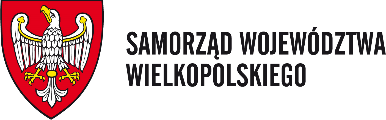 …………………………………Data i miejsce złożenia oferty(wypełnia organ administracji publicznej)………………………………… (pieczęć Oferenta)Oferta* / Korekta Oferty* (niepotrzebne skreślić)o dofinansowanie realizacji zadania z zakresu zdrowia publicznego pn.: „Prowadzenie działań ograniczających zagrożenia i szkody dla zdrowia fizycznego i psychicznego 
w związku z epidemią koronawirusa sars-cov-2”.Informacje ogólnePodmiot wnioskującyAdres siedziby:Adres do korespondencji Nazwiska i imiona osób upoważnionych do reprezentowania podmiotu wraz z podaniem pełnionej funkcji i/lub pełnomocnictwaOsoba(-y) upoważniona(-e) do składania wyjaśnień dotyczących ofertyKoncepcja planowanych działańOgólne założeniaOpis założeń i sposobu realizacji projektuTermin i miejsce realizacji projektuHarmonogram działań w zakresie realizacji zadaniaPrzewidywana kalkulacja kosztówPrzewidywane źródła finansowania zadania publicznegoDodatkowe uwagi do kosztorysu (jeżeli dotyczy)Szczegółowy opis posiadanych zasobów rzeczowych wykorzystywanych do realizacji projektuNależy określić szczegółowo zasoby rzeczowe Oferenta, niezbędne do realizacji zadania, takie jak: lokal, sprzęt, materiały, inne zasoby.Informacja o zasobach kadrowych oferenta – kompetencje i zakres obowiązków kluczowych osób zapewniających prawidłowe wykonanie zadaniaW przypadku przyjęcia oferty do realizacji zmiany realizatorów mogą być dokonywane wyłącznie po pisemnym zgłoszeniu dokonywanych zmian i uzyskaniu akceptacji tej zmiany. Zmiana dotychczasowego realizatora może nastąpić wyłącznie na osobę posiadającą zbliżone kwalifikacje.Dotychczasowe doświadczenie w realizacji przedsięwzięć podobnych do przedmiotu zadaniaInne informacje, które mogą mieć znaczenie przy ocenie ofertyZAŁĄCZNIKI:  Aktualny odpis z odpowiedniego rejestru lub inne dokumenty informujące o statusie prawnym podmiotu składającego ofertę i umocowaniu osób go reprezentujących.Oświadczenie w zakresie, o którym mowa w art. 15 ust. 6 pkt. 2-5, w związku z art. 17 ust. 4 ustawy o zdrowiu publicznym.Oświadczenie o kwalifikowalności VAT zgodnie ze wzorem określonym w załączniku do ogłoszenia.Klauzula informacyjna dotycząca przetwarzania danych osobowych wskazanych w ofercie.Inne – wskazać jakie: …………………………………………………………………………………………………………………Załącznik nr 2Oświadczenia Oferenta  składane na potrzeby konkursu o udzielenie dofinansowania na realizację zadania z zakresu zdrowia publicznego na podstawie art. 15 ust. 6 pkt 2-5 w zw. z art. 17 ust. 4 ustawy z dnia 11 września 2015 r. o zdrowiu publicznym (Dz.U. z 2018 r. poz. 1492, tj.).Oświadczam, że:w stosunku do …………………………………… (wpisać nazwę podmiotu składającego ofertę) nie stwierdzono niezgodnego z przeznaczeniem wykorzystania środków publicznych;nie byłem(am) karany(a) za umyślne przestępstwo lub umyślne przestępstwo skarbowe oraz nie orzeczono wobec mnie zakazu pełnienia funkcji związanych z dysponowaniem środkami publicznymi;…………………………………………………… (wpisać nazwę podmiotu składającego wniosek) jest jedynym posiadaczem rachunku, na który zostaną przekazane środki, i zobowiązuje się go utrzymywać do chwili zaakceptowania rozliczenia tych środków pod względem finansowym i rzeczowym;kwota środków przeznaczona zostanie na realizację zadania zgodnie z ofertą i w tym zakresie zadanie nie będzie finansowane z innych źródeł;………………………………….. (wpisać nazwę podmiotu składającego wniosek)  jest podmiotem uprawnionym do składania wniosków w konkursie zgodnie z pkt VII Ogłoszenia o konkursie tj. podmiotem, którego cele statutowe lub przedmiot działalności dotyczą spraw objętych zadaniami z zakresu zdrowia publicznego określonymi w art. 2 ustawy z dnia 11 września 2015 r. o zdrowiu publicznym;Jestem świadomy/a odpowiedzialności karnej za złożenie fałszywego oświadczenia. ………………………………………podpis osoby/osób upoważnionychdo reprezentacji oferentaZałącznik nr 3OŚWIADCZENIE O KWALIFIKOWALNOŚCI PODATKU OD TOWARÓW I USŁUG………………………………………………………………………….., w związku z ubieganiem się (nazwa i adres oferenta)o dofinansowanie realizacji zadania publicznego pod tytułem: „Prowadzenie działań ograniczających zagrożenia i szkody dla zdrowia fizycznego i psychicznego w związku z epidemią koronawirusa SARS-CoV-2” - ………………………………………. (nazwa własna)oświadcza, że : nie jest płatnikiem podatku VAT jest płatnikiem podatku VAT  i jednocześnie oświadcza, iż realizując wskazane w ofercie zadanie publiczne nie może odzyskać w żaden sposób poniesionego kosztu podatku od towarów i usług, którego wysokość została zawarta w kosztorysie realizacji zadania. Jednocześnie.................................................................................................................. zobowiązuje się                                               (nazwa oferenta)do zwrotu kwoty podatku od towarów i usług,  w części wydatkowanej z udzielonej dotacji, jeżeli zaistnieją przesłanki umożliwiające odzyskanie tego podatku....................................................................................................................................... zobowiązuje się                                              (nazwa oferenta)również do udostępniania dokumentacji finansowo-księgowej oraz udzielania uprawnionym organom kontrolnym, bądź osobom upoważnionym przez Zleceniodawcę, informacji umożliwiających weryfikację kwalifikowalności podatku od towarów i usług.			 ………………………………………..…Podpis osoby/osób upoważnionych do reprezentacji oferentaZałącznik nr 4Szanowni Państwo, w związku z przetwarzaniem danych osobowych zawartych w ofercie o dofinansowanie realizacji zadania informuję, że:	Administratorem danych osobowych jest Marszałek Województwa z siedzibą Urzędu Marszałkowskiego Województwa Wielkopolskiego w Poznaniu przy al. Niepodległości 34, 61-714 Poznań.Państwa dane osobowe są przetwarzane w celach rozpatrzenia oferty o dofinansowanie realizacji zadania z zakresu zdrowia publicznego pn. „Prowadzenie działań ograniczających zagrożenia i szkody dla zdrowia fizycznego i psychicznego w związku z epidemią koronawirusa SARS-CoV-2”, jak również w celach archiwalnych w interesie publicznym.Państwa dane osobowe przetwarzamy: na podstawie wyrażonej przez Państwa zgody;w związku z wykonaniem zadania realizowanego w interesie publicznym;W sprawach związanych z przetwarzaniem danych osobowych prosimy o kontakt z Inspektorem ochrony danych osobowych, Departament Organizacyjny i Kadr, Urząd Marszałkowski Województwa Wielkopolskiego w Poznaniu, al. Niepodległości 34, 61-714 Poznań, e-mail: inspektor.ochrony@umww.pl.Państwa dane osobowe będą przetwarzane przez okres 5 lat zgodnie z Instrukcją Kancelaryjną.Podanie danych osobowych jest warunkiem umownym a ich niepodanie skutkuje brakiem możliwości realizacji celów, dla których są gromadzone.Przysługuje Państwu prawo do usunięcia danych osobowych, w przypadku o którym mowa w pkt. 3a i 6.Przysługuje Państwu prawo do cofnięcia zgody na przetwarzanie danych osobowych, w przypadku o którym mowa w pkt. 3a i 6;Przysługuje Państwu prawo do przenoszenia danych, w przypadku o którym mowa w pkt. 3a i gdy dane te są przetwarzane w sposób zautomatyzowany;Przysługuje Państwu prawo do dostępu do danych osobowych, ich sprostowania lub ograniczenia przetwarzania;Przysługuje Państwu prawo do wniesienia sprzeciwu wobec przetwarzania w związku z Państwa sytuacją szczególną w przypadku o którym mowa w pkt 3b. Przysługuje Państwu prawo wniesienia skargi do organu nadzorczego.Państwa dane osobowe nie są przetwarzane w sposób zautomatyzowany w celu podjęcia jakiejkolwiek decyzji.………………………………………………(data i podpis właściciela danych osobowych)Nazwa własna zadania:Koszt całkowity projektu:Wnioskowana kwota:Nazwa podmiotu:Nazwa podmiotu:Forma prawna:Forma prawna:Numer w KRS, w innymRejestrze lub ewidencji :Numer w KRS, w innymRejestrze lub ewidencji :Numer w KRS, w innymRejestrze lub ewidencji :Data wpisu, rejestracji lub utworzeniaData wpisu, rejestracji lub utworzeniaData wpisu, rejestracji lub utworzeniaData wpisu, rejestracji lub utworzeniaNIP:REGON:Miejscowośćul.:województwo:kod pocztowy:poczta:tel.:e-mail:http://Miejscowośćul.:województwo:kod pocztowy:poczta:Imię i nazwisko:Funkcja:Imię i nazwisko:Funkcja:Imię i nazwisko:Funkcja:Imię i nazwisko:Funkcja:Imię i nazwisko:Imię i nazwisko:stanowisko:stanowisko:nr tel.:e-mail:e-mail:Imię i nazwisko:Imię i nazwisko:stanowisko:stanowisko:nr tel.:e-mail:e-mail:Lp.Nazwa działaniaTermin realizacji lub liczba dni realizacji / Termin poniesienia wydatków123Lp.Nazwa działania wraz ze sposobem kalkulacji (częstotliwość, liczba)Ilośćjednostek
Rodzaj miaryKoszt jedn.Koszt całkowity 
w złKoszt wnioskowany 
w złFinansowe środki własne 
i z innych źródełPodatek od towarów i usługTAK / NIE AKoszty po stronie (nazwa oferenta): ………………………Koszty po stronie (nazwa oferenta): ………………………Razem:Razem:Razem:Razem:Razem:BPlanowane koszty poszczególnych oferentówNazwa oferenta 1) …………………:Nazwa oferenta 1) …………………:Nazwa oferenta 1) …………………:BPlanowane koszty poszczególnych oferentówNazwa oferenta 2) …………………:Nazwa oferenta 2) …………………:Nazwa oferenta 2) …………………:Ogółem:Ogółem:Ogółem:Ogółem:Ogółem:Lp.Nazwa źródłaNazwa źródłaWartość1Koszt całkowity zadaniaKoszt całkowity zadaniazł2Wnioskowana kwota dotacjiWnioskowana kwota dotacji zł3Inne środki finansowe ogółem: (należy zsumować środki finansowe wymienione w pkt 3.1–3.3) Inne środki finansowe ogółem: (należy zsumować środki finansowe wymienione w pkt 3.1–3.3)  zł33.1 Środki finansowe własnezł33.2Środki finansowe z innych źródełzł33.2Nazwa podmiotu (-ów):……………………………………………………………………………………, ……………… zł……………………………………………………………………………………, ……………… zł……………………………………………………………………………………, ……………… złzł33.3Pozostałe zł4Udział innych środków finansowych w stosunku do wnioskowanej kwoty dotacji Udział innych środków finansowych w stosunku do wnioskowanej kwoty dotacji %Lp.Imię i nazwisko Zakres obowiązków 
i sposób zaangażowania przy realizacji wnioskuKompetencje i doświadczenie 
w wykonywaniu zadań będących przedmiotem konkursu1.2.Lp.Rok realizacjiNazwa projektu / zleceniaWysokość otrzymanego dofinansowania / wartość zlecenia (usługi)Źródło finansowania projektuKrótki opis projektu / zlecenia1.2.3.……………………………………………………………Pieczęć Oferenta ……………………………………………………………….Data i podpis osoby/osób upoważnionych do składania oświadczeń woli w imieniu OferentaOferent:Urząd Marszałkowski Województwa WielkopolskiegoDepartament Zdrowiaal. Niepodległości 3461-714 Poznań………………………………………………(pełna nazwa/firma, adres, w zależności od podmiotu: NIP/PESEL, KRS/CEiDG)reprezentowany przez:…………………………………………………imię, nazwisko, stanowisko/podstawa 
do reprezentacji………………………(miejsce i data)………………………………………pieczęć oferenta……………………………miejsce i data